 THEVASENAN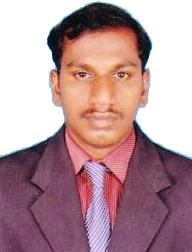 E-mail: thevasenan.379461@2freemail.com Profile:I am an enthusiastic, hands-on IT professional with 4-year experience in IT support. I have a proven track record of managing and maintaining servers and desktops in LAN/WAN, CCTV IP network infrastructures, and adopt a meticulous approach to ensure the smooth-running of business operations. Qualified to industry standards, I enjoy closely following the latest changes in technology and apply this to my duties wherever relevant admin jobs, Data entry, CCTV TechnicianCustomer service Executive, Accounts, Document controller other fields also.Skills Summary:Windows 10,9,8,7 Vista and XP professional Client Operating Systems. E-Mail Client Configuration & Support (Microsoft Outlook and Outlook express)Proficient with Microsoft Office Packages.Knowledge over LAN technologies like VLANS, VTP, Inter VLAN Routing, VLAN Turning (IEEE 802.1Q and ISL).Knowledge on Gateway Redundancy protocols like HSRP, VRRP & GLBPEnhanced Security Features like DHCP snooping, Port SecuritySound knowledge on IP addressing schemesVery good knowledge of OSI LayersProficient typing skills, Review and check applications and supporting documentsInstall multiple types of security system   CCTV, NVR, DVR, INTERCOM, BIOMETRIC EquipmentEducation:1. Employment History:Easy Mart groups LLC, UAE                                                DURATION: NOV2012-MARCH2016 (3 YEAR)Academic Group Project Done:Subject: Bringing Domain Using Worldwide Knowledge for Transfer Learning.Project value:  amount$1000Front End: .Net and c#Back End: Sql data baseDuration:8 monthsResponsibilities during project: This is implemented by bridging information gap through which data extraction for world wide web in efficientWay.This method we can easily link source and target domain which will improve classification performance.Personal details:Date of Birth			: 	10.03.1990				Nationality			:	IndianLanguages known		: 	English, Hindi, Malayalam, TamilDeclarationI hereby state that the above furnished particulars are true to the best of my knowledge and beliefNo.EXAMINATIONCOLLEGEYEAR OFPASSINGBOARD / UNIVERSITY%1B.E(Computer science and Engineering)A.R.J  ENGINNERING COLLEGE MANNARGUDITAMILNADUNOV2014ANNA UNIVERSITYCHENNAI-600026   TAMILNADU 62%2H.S.C      (MATHS)GBHHS SCHOOLPATUKKOTTAIDEC2007TAMILNADU Board.57%3S.S.L.CGBHHS SCHOOLPATTUKKOTTAINOV2005TAMILNADU Board.78%   JOB ROLE: IT SUPPORT SECURITY SYSTEM ENGINEER                                         Supporting all desktop IT Services including desktop PCs, laptops, PDAs, IP telephony, meeting room video conferencing and office printing. Manage routine maintenance jobs, database backups & ensure that they are secure & reliable.Desktop Management, Hardware installations and Networking installation & user Support. Network Cabling, Installing & Troubleshooting LAN, WAN and VPN Network.Router, Switch& Firewall Installation, Configuration & MaintenanceTroubleshoot Windows Servers and Windows Desktop Operating systems.Supported and maintained servers and backups Troubleshooting and replacement of faulty system hardware / software.Provide helpdesk support and Desktop Management. Hardware installations and Networking installation & Support.  Install various applications on all Linux and windows servers and assist all clients.Daily administration and oversight of the network and computer systems.TCP/IP routing, Network packet analysis tools use and configuration.Windows server & Linux OS & Device Driver Installation and troubleshooting.Travelling to client sites to help with installs, deployment, and troubleshooting.Management of the daily data backup and retrieval schemeMaintain the company’s network infrastructure2.Employment History:HOME HEALTHCARE CENTRE, BAHRAIN                                                  DURATION: JAN 2017- JUNE 2017JOB PROFILE:IT SUPPORT  ENGINEER                                                                Desktop Management, Hardware installations and Networking installation & user Support. Implementation of McAfee Antivirus and Symantec enterprise technical support.Executing and Supervising the Turnkey projects covering Both IP and Analogue CCTV.Working knowledge in the installing and configuring of Servers, Routers, Switches, Stand Alone & PC Based DVR’s, NVR’s3.Employment History:PCSHOP W L L, BAHRAIN                                                                                DURATION: JUN 2017- FEB 2018JOB PROFILE:IT SECURITY  SYSTEM ENGINEER                                                          Windows Server 2000/2003/2008/2012,2016 Datacentre Installation, Configuration & MaintenancePlanned and migrated from ESX 2.5.1 servers to ESX 3.0 in Publix’s lab environment.Setup separate VM ESX 3.0 environment to facilitate the migration from ESX 2.5.1Trouble shooting of various issues like Power, Network connectivity, sorting defective cameras lenses, installation errors, colour level, flicker less settings and Focus AdjustmentsConfiguring and Managing the Servers, PC’s, Printers and VOIPProviding on going service, repair and maintenance of varied PBAX and CCTV systemsAdditional professional certification:Microsoft Global Certified Professional(MCP)Certification Number: F584-7678Windows server 2008, 2012R2 installation and configuration maintained knowledge.